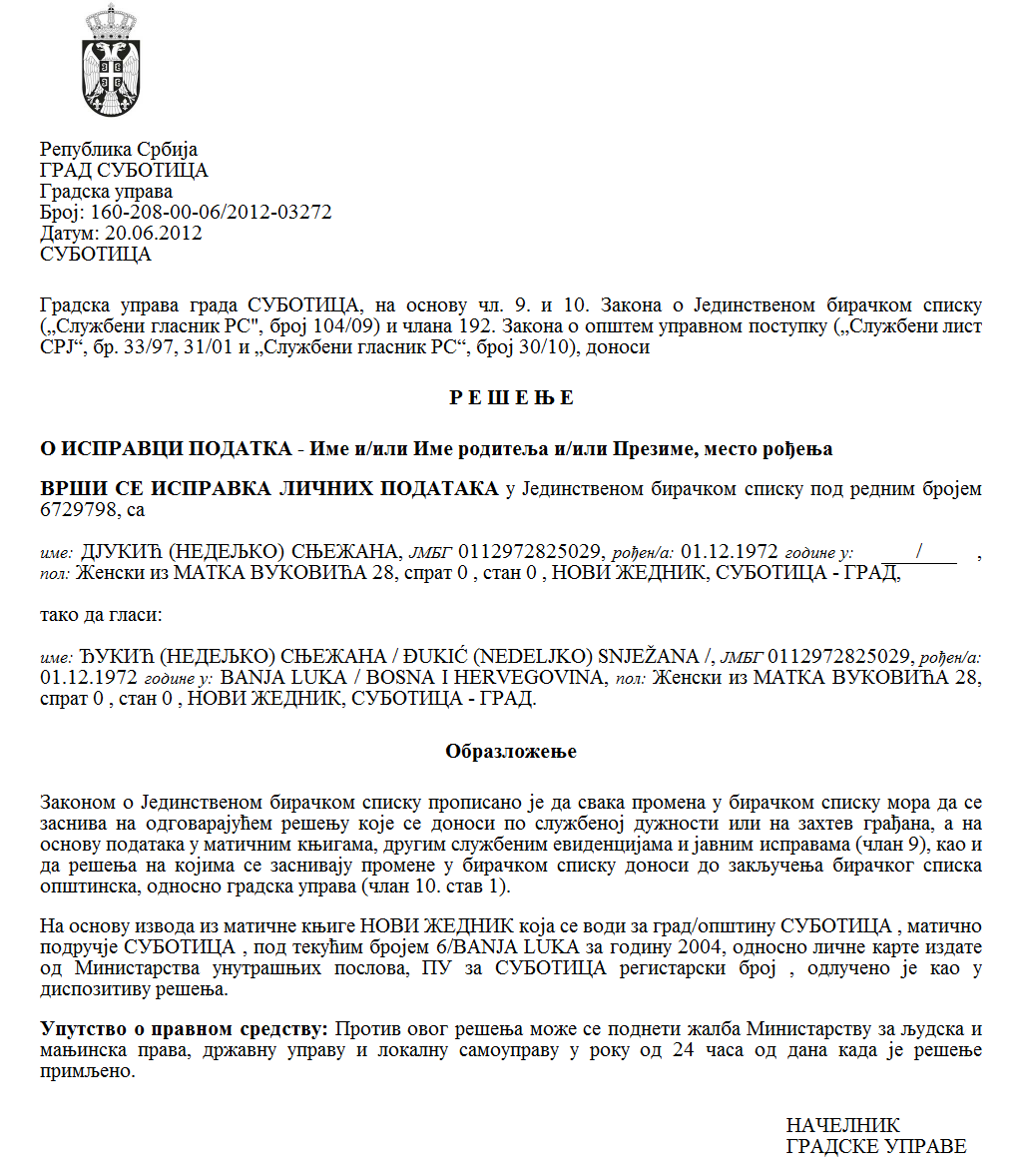 SZERB  KÖZTÁRSASÁG VAJDASÁG AUTONÓM TARTOMÁNY  ZENTA KÖZSÉG ZENTA KÖZSÉG POLGÁRMESTER  Szám: 320-7/2022-II Kelt: 2022. november 2-ánZ e n t a Az egyesületek által a közérdekű programok serkentésére az eszközökről vagy a hiányzó eszközök részének a  finanszírozásáról szóló  Kormányrendelet (az SZK Hivatalos Közlönye,  16/2018. sz.) 9. szakasza, az egyesületek által a közérdekű programokra a serkentő  eszközök,  vagy az eszközök hiányzó része odaítélésének eljárásáról és  ellenőrzéséről szóló rendelet (Zenta Község Hivatalos Lapja,  31/2021. sz.) 18. szakasza alapján, a nyilvános pályázat  lefolytatására a  pályázati bizottság a  programok/projektumok serkentésére  és  az eszközök hiányzó részének finanszírozására  Zenta község számára közérdekű  programokra/projektumokra, amelyeket  a  mezőgazdaság- és vidékfejlesztés terén  az egyesületek valósítanak  meg,  a község  polgármestere   meghozta az alábbi  H A T Á R O Z A T O T   A  PROGRAMOK   KIVÁLASZTÁSÁRÓL, AMELYEK SERKENTÉSRE KERÜLNEK   A NYILVÁNOS PÁLYÁZATBAN   FELTÜNTETETT,   A  ZENTA KÖZSÉG SZÁMÁRA KÖZÉRDEKŰ PROGRAMOK/PROJEKTUMOK SERKENTSÉRE  VAGY  AZ ESZKÖZÖK HIÁNYZÓ  RÉSZÉNEK  A FINANSZÍROZÁSÁRA, AMELYEKET  AZ EGYESÜLETEK A MEZŐGAZDASÁG- ÉS VIDÉKFEJLESZTÉS TERÉN VALÓSÍTANAK MEG A jelen határozattal megállapításra kerül a  programok kiválasztása  a  nyilvános pályázat  lefolytatását követőn, amelyet Zenta község  2022. február  11-én írt ki a  320-7/2022-II-es számon. A nyilvános pályázat megvalósítására 2.400.000,00 dináros teljes összeg lett  biztosítva, amely eszközök   a Zenta község  2022-es évi  költségvetéséről szóló rendelettel (Zenta Község Hivatalos Lapja,  31/2021. és  8/2022. sz.) lettek előirányozva, éspedig   a  0101-es  program  keretében A  MEZŐGAZDASÁG- ÉS VIDÉKFEJLESZTÉS néven, mint  0001-es számú aktivitás,  A helyi  közösségben a   mezőgazdasági politika   lefolytatásának támogatása  néven, a  funkcionális osztályozás  421-es  kódja alatt és  a  Mezőgazdaság néven,   a 103/0-s pozíciószámon, mint  481000-es   közgazdasági osztályozás, leírva, mint A   KORMÁNYON KÍVÜLI SZERVEZETEK DOTÁLÁSA: Zenta község 2022-es évi  költségvetéséből  az eszközöket  összesen 2.400.000,00 dináros összegben   ítéljük oda a mezőgazdaság- és vidékfejelesztés  a  programok (társ)finanszírozására az alábbi egyesületeknek: Felhívjuk  a  pályázat  résztvevőit, akik   a kért eszközöknél alacsonyabb eszközöket  kaptak, hogy  a határozat   közzétételétől számított  nyolc napon belül  küldjék meg a program revideált  költségszerkezetének  összegeit, amelyeket  a  pályázatra bejelentettek, összhangban  az odaítélt  eszközök mértékével, illetve  a  tájékoztatást arról, hogy elállnak   a számukra odaítélt eszközöktől. A jelen határozat  végleges, és közzétételre  kerül Zenta község hivatalos honlapján, Zenta község hirdetőtábláján és az e-Közigazgatás portálján,  a meghozatalát  követő  öt  napon belül.  Czeglédi Rudolf s. k. Zenta község polgármestereSorszámIktatószámAz egyesület neveProgramnévProgramérték (az eszközök javasolt  összege)Pontszám12022.02.01.Удружење  пољопривредника  СентаZentai GazdakörA regisztrált gazdaságok szolgálatában1.440.000,008022022. 02.21.Прво аматерско удружење кувара СентаElső Zentai Amatőr  Szakácsok EgyesületeРазвој руралног аматерског кулинарстваAz amatőr  vidéki főzésfejlesztése115.000,006032022.02.24.Удружење коњички и фијакерски клубTáltos-Lovas és Fiákeros Klub ZentaXV. lovas találkozó és pörköltfőző verseny35.000,006042022.02.28.Удружење „За наше мало село Кеви”Egyesület  „А mi kis falunkért – Kevi“Унапређење руралног развоја села КевиKevi falu vidékfejlesztésének előmozdítása200.000,006052022.02.28.Друштво Сенћанских дегустатора ракијеZentai Pálinkabirálók TársaságaPálinkafőzés hagyományápolása, korszerűsítéseОчување и модернизација традиције печења ракије20.000,0040601.03.2022.Удружење "Војвођанских мађарских младих пољопривредника"Vajdasági Magyar Fiatal Mezőgazdászok EgyesületeLegyél te is Zenta községi fiatal mezőgazdász!Постани млади пољопривредник у општини Сента!30.000,006072022.03.01.Ловачко удружење „Сента“Zentai VadásztársaságЗаштита усева од дивљачи и развој ловства у Сенти
A vetemény védelme  a vadaktól és  a vadászat fejlesztése Zentán360.000,008082022.03.01.Удружење пољопривредника „Кеви“"Kevi gazda" EgyesületЗаштита пољопривредног земљишта од комуналног отпада у КевијуMezőgazdasági területek védelme a kommunális hulladéktól Keviben200.000,0080